День в истории: 9 сентябряУказ об автономии университетов, первая «мертвая петля», день рождения Льва Толстого и другие события этого дня.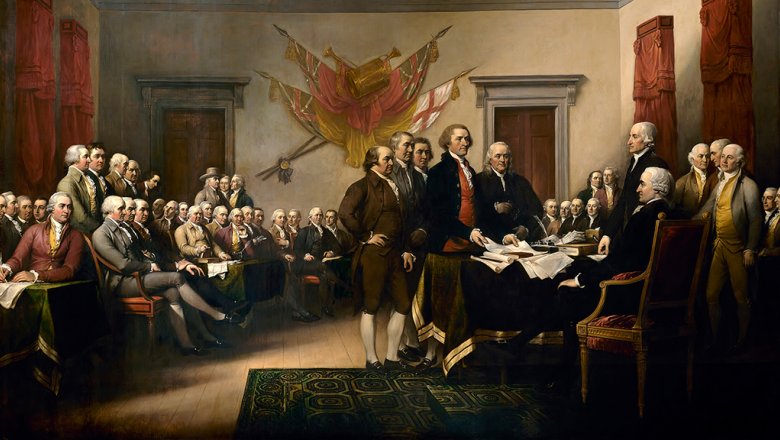 Утверждено название СШАСоединенные Штаты Америки были образованы в 1776 году при объединении тринадцати британских колоний, объявивших о своей независимости. 9 сентября того же года было утверждено новое название Объединенных Колоний Америки — Соединенные Штаты Америки.В России издан указ об автономии университетовВо время революционных событий в стране в 1905 году правительство пошло на уступки требованиям профессоров и студентов и 9 сентября издало указ об автономии университетов и их праве выбирать ректоров. Так, в высших учебных заведениях утвердили выборность ректоров и деканов, а университетские советы наделили самостоятельностью.Кроме того, была упразднена инспекция университетов, разрешался прием выпускников семинарий, реальных и коммерческих училищ, а также зачисление женщин в качестве вольных слушательниц.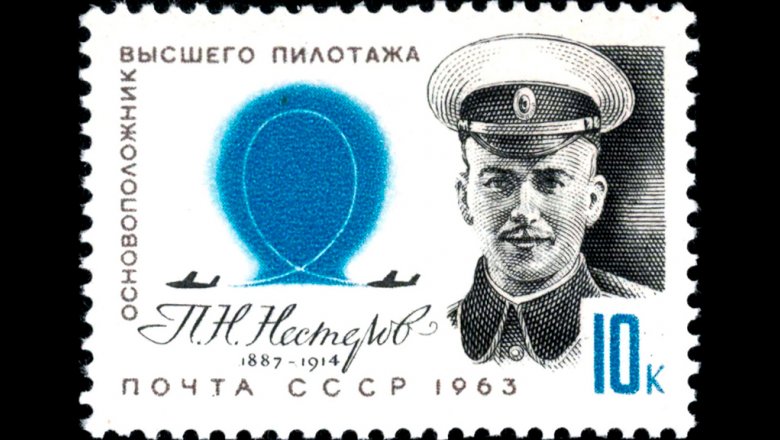 Русский летчик впервые выполнил «мертвую петлю»9 сентября 1913 года русский военный летчик Петр Николаевич Нестеров впервые выполнил фигуру «мертвая петля». Он так доверял своим расчетам, что перед ее выполнением даже не пристегнулся ремнями к самолету. И в верхней точке петли Нестеров, вопреки предостережениям, не выпал — центробежная сила прижала летчика к сиденью.Окончание Японо-китайской войны9 сентября 1945 года Хэ Инцинь, представлявший правительство Китайской республики и Союзное командование в Юго-Восточной Азии, принял капитуляцию от командующего японскими войсками в Китае генерала Окамура Ясудзи. Это стало завершением Второй мировой войны в Азии.Выпуск автомобиля «Копейка»9 сентября 1970 года, начат серийный выпуск автомобиля «ВАЗ-2101» — «Жигули», названного в народе «копейкой». Машина быстро стала одной из самых распространенных в Советском союзе, она неоднократно участвовала в съемках фильмов, например, «Мимино» и «Особо опасен».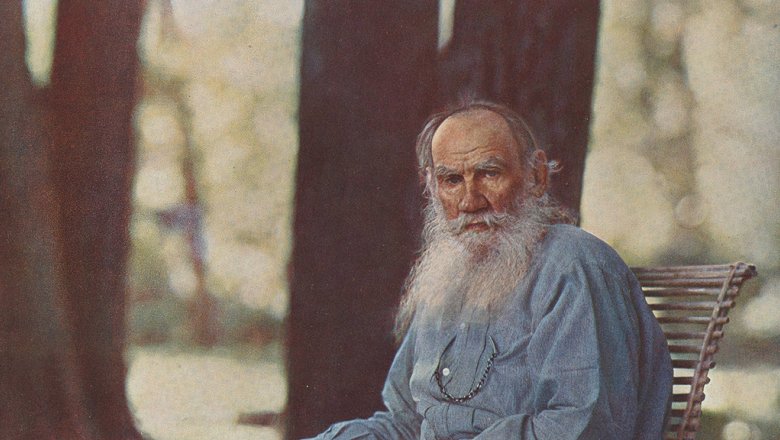 День рождения Льва ТолстогоОдин из наиболее известных русских писателей и мыслителей родился 9 сентября 1828 года в Крапивенском уезде Тульской губернии в наследственном имении матери — Ясной Поляне.Творчество Льва Толстого открыло новый этап в русском и мировом реализме. Оно стало мостом между классическим романом XIX века и литературой XX века.Лев Толстой оказал сильное влияние на эволюцию европейского гуманизма, а также на развитие реалистических традиций в мировой литературе.Пресс - служба СРО Союз «Охрана»                                                                                                                                              .